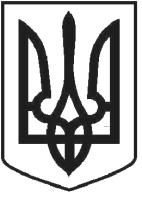 ЧОРТКІВСЬКА    МІСЬКА    РАДАВИКОНАВЧИЙ КОМІТЕТР І Ш Е Н Н Я 08 вересня 2021 року                                                                                       № 431Про відмову у наданні дозволу на виконання робіт по вимощенню бруківкою тротуару по вул. ***, м. ЧортківРозглянувши заяву гр. ***. від 13.07.2021, представлені матеріали, та відповідно до рішення Чортківської міської ради від 24.01.2011    № 13 «Про затвердження Правил благоустрою м. Чорткова», керуючись п.п. 7, п.а ст. 30, 31, 59 Закону України  «Про місцеве самоврядування в Україні»,  виконавчий комітет міської радиВИРІШИВ:1. Відмовити у наданні дозволу гр. *** яка проживає по вул. ***, м. Чортків, на виконання робіт по вимощенню бруківкою тротуару по вул. ***, м. Чортків у зв’язку з відсутністю можливості відведення дощових вод.2. Копію рішення направити управлінню комунального господарства, архітектури та капітального будівництва міської ради, відділу муніципальної інспекції та контролю за паркуванням міської ради, заявнику.3. Контроль за виконанням даного рішення покласти на заступника міського голови з питань діяльності виконавчих органів міської ради відповідно до посадових обов’язків.Заступник міського голови  з питань діяльності виконавчих органів міської ради                                                                  Віктор ГУРИН